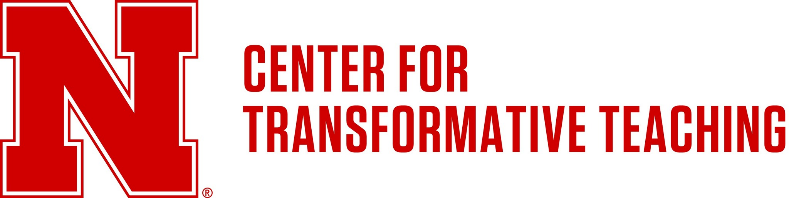 Strategic Departmental Funding These grants support learning projects that need a longer period to execute and/or require larger sums. A project may run for a maximum of three years from the end of the semester in which funding was awarded – so the project and project reporting should be complete by the end of spring 2025 in this case. In keeping with the N2025 strategy the grants focus on the idea that every person and every interaction matters at UNL, and the aim to create a climate at Nebraska that emphasizes, prioritizes, and expands inclusive excellence and diversity. Applications are welcomed that focus broadly on student success rates, and overall performance, and particularly on DFW rates, equity gaps in courses, and students’ sense of belonging. Funds may be used to compensate students, faculty, or staff for their time. Funds may also be used for materials, for guest presenters/speakers, or for fieldwork. Grants do not normally cover off-the-shelf software or equipment, or travel to conferences unless that travel is part of project dissemination. Please be aware of UNL’s current travel policy before including travel costs in the budget. Required fields are marked * Applicants are encouraged to meet with a member of the CTT team before submitting their application. Please email queries to ctt@unl.edu and submit completed applications to NURamp. *Name of lead applicant / co-applicant *Name of lead applicant / co-applicant *Department / School / College / Center / Other Teaching-focused Unit *Email address *Email address *Telephone *Title of project *Title of project *Title of project *Total amount requested *Total amount requested *Total amount requested Names of others involved (if applicable) Names of others involved (if applicable) Names of others involved (if applicable) Name Name Department / School / College / Center / Other Teaching-focused Unit  Name Name Department / School / College / Center / Other Teaching-focused Unit   *Estimated start date *Estimated completion date *Estimated completion date *This project is focused on students from which departments and which levels?  *This project is focused on students from which departments and which levels?  *This project is focused on students from which departments and which levels?  Discipline(s): Discipline(s): Discipline(s): Levels:  Levels:  Levels:  Course / program title (if applicable): Course / program title (if applicable): Course / program title (if applicable): *Overview of proposed project  In this section provide a detailed overview of your proposal.  Please explain how your proposal responds to degree completion and equity gaps. What is the data from your department that has prompted you to apply for this grant? How will your project address the challenge(s) you have identified? What are your goals? How will you achieve them? View an example of an overview from a prior proposal*Overview of proposed project  In this section provide a detailed overview of your proposal.  Please explain how your proposal responds to degree completion and equity gaps. What is the data from your department that has prompted you to apply for this grant? How will your project address the challenge(s) you have identified? What are your goals? How will you achieve them? View an example of an overview from a prior proposal*Overview of proposed project  In this section provide a detailed overview of your proposal.  Please explain how your proposal responds to degree completion and equity gaps. What is the data from your department that has prompted you to apply for this grant? How will your project address the challenge(s) you have identified? What are your goals? How will you achieve them? View an example of an overview from a prior proposal *Budget and TimelinePlease provide a detailed breakdown of costs, project milestones, and persons involved. Provide a rationale for each budget item. *Budget and TimelinePlease provide a detailed breakdown of costs, project milestones, and persons involved. Provide a rationale for each budget item. *Budget and TimelinePlease provide a detailed breakdown of costs, project milestones, and persons involved. Provide a rationale for each budget item.*Impact and Evaluation Please explain the anticipated impact of your proposal in terms of improved outcomes for student learning. Considering the departmental data that prompts you to apply for this grant, how will you use that data to help evaluate the success of your proposal? Explain, also, how you will measure the effect of that impact. View examples of evaluation plans from prior proposals. In addition, please describe how the project will be of lasting benefit to your department. How will the outcomes be sustained beyond the funding period?*Impact and Evaluation Please explain the anticipated impact of your proposal in terms of improved outcomes for student learning. Considering the departmental data that prompts you to apply for this grant, how will you use that data to help evaluate the success of your proposal? Explain, also, how you will measure the effect of that impact. View examples of evaluation plans from prior proposals. In addition, please describe how the project will be of lasting benefit to your department. How will the outcomes be sustained beyond the funding period?*Impact and Evaluation Please explain the anticipated impact of your proposal in terms of improved outcomes for student learning. Considering the departmental data that prompts you to apply for this grant, how will you use that data to help evaluate the success of your proposal? Explain, also, how you will measure the effect of that impact. View examples of evaluation plans from prior proposals. In addition, please describe how the project will be of lasting benefit to your department. How will the outcomes be sustained beyond the funding period?*Approval by Department Chair / Dean. Please ensure that you have consulted with your Head of Department/Dean before submitting your application.*Approval by Department Chair / Dean. Please ensure that you have consulted with your Head of Department/Dean before submitting your application.*Approval by Department Chair / Dean. Please ensure that you have consulted with your Head of Department/Dean before submitting your application.*Approval by Department Chair / Dean. Please ensure that you have consulted with your Head of Department/Dean before submitting your application.Comments (optional):I support this application and confirm that resource implications for the department/school have been discussed and agreed with the applicant(s).Signature: Name (please print): Date: Comments (optional):I support this application and confirm that resource implications for the department/school have been discussed and agreed with the applicant(s).Signature: Name (please print): Date: Comments (optional):I support this application and confirm that resource implications for the department/school have been discussed and agreed with the applicant(s).Signature: Name (please print): Date: Comments (optional):I support this application and confirm that resource implications for the department/school have been discussed and agreed with the applicant(s).Signature: Name (please print): Date: 